对外经济贸易大学2021年党委理论中心组、师生政治理论学习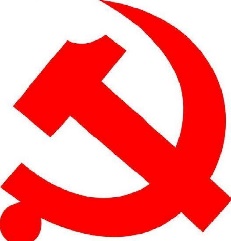 第10期总第38期党委宣传部截止时间2021年6月8日目录1.习近平在中共中央政治局第三十次集体学习时强调加强和改进国际传播工作 展示真实立体全面的中国（《人民日报》）	32.中共中央关于加强对“一把手”和领导班子监督的意见（《人民日报》）	83.社会主义没有辜负中国（《人民日报》）	234.中国没有辜负社会主义（《人民日报》）	375.教育部办公厅关于推进习近平法治思想纳入高校法治理论教学体系的通知（教育部网站）	496.中共教育部党组关于学习贯彻习近平总书记给《文史哲》编辑部全体编辑人员重要回信精神的通知(教育部网站)	52习近平在中共中央政治局第三十次集体学习时强调加强和改进国际传播工作 展示真实立体全面的中国《 人民日报 》（ 2021年06月02日   第 01 版）■讲好中国故事，传播好中国声音，展示真实、立体、全面的中国，是加强我国国际传播能力建设的重要任务。要深刻认识新形势下加强和改进国际传播工作的重要性和必要性，下大气力加强国际传播能力建设，形成同我国综合国力和国际地位相匹配的国际话语权，为我国改革发展稳定营造有利外部舆论环境，为推动构建人类命运共同体作出积极贡献　　■要加快构建中国话语和中国叙事体系，用中国理论阐释中国实践，用中国实践升华中国理论，打造融通中外的新概念、新范畴、新表述，更加充分、更加鲜明地展现中国故事及其背后的思想力量和精神力量　　■要广泛宣介中国主张、中国智慧、中国方案，我国日益走近世界舞台中央，有能力也有责任在全球事务中发挥更大作用，同各国一道为解决全人类问题作出更大贡献　　■要深入开展各种形式的人文交流活动，通过多种途径推动我国同各国的人文交流和民心相通　　■要全面提升国际传播效能，建强适应新时代国际传播需要的专门人才队伍　　■各级党委（党组）要把加强国际传播能力建设纳入党委（党组）意识形态工作责任制，加强组织领导，加大财政投入，帮助推动实际工作、解决具体困难　　新华社北京6月1日电中共中央政治局5月31日下午就加强我国国际传播能力建设进行第三十次集体学习。中共中央总书记习近平在主持学习时强调，讲好中国故事，传播好中国声音，展示真实、立体、全面的中国，是加强我国国际传播能力建设的重要任务。要深刻认识新形势下加强和改进国际传播工作的重要性和必要性，下大气力加强国际传播能力建设，形成同我国综合国力和国际地位相匹配的国际话语权，为我国改革发展稳定营造有利外部舆论环境，为推动构建人类命运共同体作出积极贡献。　　复旦大学张维为教授就这个问题进行讲解，提出了工作建议。中央政治局的同志认真听取了他的讲解，并进行了讨论。　　习近平在主持学习时发表了讲话。他指出，我们党历来高度重视对外传播工作。党的十八大以来，我们大力推动国际传播守正创新，理顺内宣外宣体制，打造具有国际影响力的媒体集群，积极推动中华文化走出去，有效开展国际舆论引导和舆论斗争，初步构建起多主体、立体式的大外宣格局，我国国际话语权和影响力显著提升，同时也面临着新的形势和任务。必须加强顶层设计和研究布局，构建具有鲜明中国特色的战略传播体系，着力提高国际传播影响力、中华文化感召力、中国形象亲和力、中国话语说服力、国际舆论引导力。　　习近平指出，要加快构建中国话语和中国叙事体系，用中国理论阐释中国实践，用中国实践升华中国理论，打造融通中外的新概念、新范畴、新表述，更加充分、更加鲜明地展现中国故事及其背后的思想力量和精神力量。要加强对中国共产党的宣传阐释，帮助国外民众认识到中国共产党真正为中国人民谋幸福而奋斗，了解中国共产党为什么能、马克思主义为什么行、中国特色社会主义为什么好。要围绕中国精神、中国价值、中国力量，从政治、经济、文化、社会、生态文明等多个视角进行深入研究，为开展国际传播工作提供学理支撑。要更好推动中华文化走出去，以文载道、以文传声、以文化人，向世界阐释推介更多具有中国特色、体现中国精神、蕴藏中国智慧的优秀文化。要注重把握好基调，既开放自信也谦逊谦和，努力塑造可信、可爱、可敬的中国形象。　　习近平强调，要广泛宣介中国主张、中国智慧、中国方案，我国日益走近世界舞台中央，有能力也有责任在全球事务中发挥更大作用，同各国一道为解决全人类问题作出更大贡献。要高举人类命运共同体大旗，依托我国发展的生动实践，立足五千多年中华文明，全面阐述我国的发展观、文明观、安全观、人权观、生态观、国际秩序观和全球治理观。要倡导多边主义，反对单边主义、霸权主义，引导国际社会共同塑造更加公正合理的国际新秩序，建设新型国际关系。要善于运用各种生动感人的事例，说明中国发展本身就是对世界的最大贡献、为解决人类问题贡献了智慧。　　习近平指出，要深入开展各种形式的人文交流活动，通过多种途径推动我国同各国的人文交流和民心相通。要创新体制机制，把我们的制度优势、组织优势、人力优势转化为传播优势。要更好发挥高层次专家作用，利用重要国际会议论坛、外国主流媒体等平台和渠道发声。各地区各部门要发挥各自特色和优势开展工作，展示丰富多彩、生动立体的中国形象。　　习近平强调，要全面提升国际传播效能，建强适应新时代国际传播需要的专门人才队伍。要加强国际传播的理论研究，掌握国际传播的规律，构建对外话语体系，提高传播艺术。要采用贴近不同区域、不同国家、不同群体受众的精准传播方式，推进中国故事和中国声音的全球化表达、区域化表达、分众化表达，增强国际传播的亲和力和实效性。要广交朋友、团结和争取大多数，不断扩大知华友华的国际舆论朋友圈。要讲究舆论斗争的策略和艺术，提升重大问题对外发声能力。　　习近平强调，各级党委（党组）要把加强国际传播能力建设纳入党委（党组）意识形态工作责任制，加强组织领导，加大财政投入，帮助推动实际工作、解决具体困难。各级领导干部要主动做国际传播工作，主要负责同志既要亲自抓，也要亲自做。要加强对领导干部的国际传播知识培训，发挥各级党组织作用，形成自觉维护党和国家尊严形象的良好氛围。各级党校（行政学院）要把国际传播能力培养作为重要内容。要加强高校学科建设和后备人才培养，提升国际传播理论研究水平。中共中央关于加强对“一把手”和领导班子监督的意见（2021年3月27日）《 人民日报 》（ 2021年06月02日   第 01版）加强对主要领导干部和领导班子的监督，是新时代坚持和加强党的全面领导，提高党的建设质量，推动全面从严治党向纵深发展的必然要求。为深入贯彻党的十九大和十九届二中、三中、四中、五中全会精神，落实全面从严治党主体责任和监督责任，现就加强对“一把手”和领导班子监督提出如下意见。　　一、充分认识加强对“一把手”和领导班子监督的重要性紧迫性　　习近平总书记指出，党的委员会是党执政兴国的指挥部，“一把手”是党的事业发展的领头雁，在增强“四个意识”、坚定“四个自信”、做到“两个维护”上必须作表率、打头阵；强调对各级“一把手”来说，自上而下的监督最有效，党中央要加强对高级干部的监督，各级党委（党组）要加强对所管理的领导干部特别是主要领导干部的监督，上级“一把手”必须抓好下级“一把手”；强调破解同级监督难题，关键在党委常委会，要用好批评和自我批评武器，增强主动监督、相互监督的自觉。开启全面建设社会主义现代化国家新征程，向第二个百年奋斗目标进军，面临前所未有的复杂环境和风险挑战，只有毫不动摇坚持党中央集中统一领导，一以贯之推进党的伟大自我革命，以有效监督把“关键少数”管住用好，充分发挥党员领导干部的先锋模范作用和表率引领作用，才能团结带领广大干部群众战胜前进道路上的各种艰难险阻，不断取得中国特色社会主义事业新胜利。　　党的十八大以来，以习近平同志为核心的党中央坚定不移推进全面从严治党，推动落实党委（党组）主体责任、书记第一责任人职责、领导班子其他成员“一岗双责”、纪检机关监督专责，形成了许多有效做法和经验。同时，必须清醒看到，对“一把手”监督仍是薄弱环节，完善党内监督体系、落实监督责任的任务依然十分紧迫。领导干部责任越重大、岗位越重要，越要加强监督。破解对“一把手”监督和同级监督难题，必须明确监督重点，压实监督责任，细化监督措施，健全制度机制。各级党委（党组）要充分认识加强对“一把手”和领导班子监督的极端重要性和现实紧迫性，强化上级党组织监督，做实做细同级监督，推动党员领导干部增强政治意识，不断提高政治判断力、政治领悟力、政治执行力，自觉践行忠诚干净担当，带头维护党中央权威和集中统一领导，确保全党步调一致向前进。　　加强对“一把手”和领导班子监督，必须坚持以习近平新时代中国特色社会主义思想为指导，坚持和加强党的全面领导，落实管党治党政治责任，完善党和国家监督体系，促进主动开展监督、自觉接受监督，形成一级抓一级、层层抓落实的监督工作格局，不断增强党的自我净化、自我完善、自我革新、自我提高能力，推动中国特色监督制度优势更好转化为治理效能。　　加强对“一把手”和领导班子监督，要全面落实党内监督制度，突出政治监督，重点强化对“一把手”和领导班子对党忠诚，践行党的性质宗旨情况的监督；强化对贯彻落实党的路线方针政策和党中央重大决策部署，践行“两个维护”情况的监督；强化对立足新发展阶段、贯彻新发展理念、构建新发展格局，推动高质量发展情况的监督；强化对落实全面从严治党主体责任和监督责任情况的监督；强化对贯彻执行民主集中制、依规依法履职用权、担当作为、廉洁自律等情况的监督，做到真管真严、敢管敢严、长管长严。　　各级领导干部要从政治上认识领导职责中包含监督职责，增强监督意识，履行监督责任；正确对待党组织和群众的监督，勇于纠正错误，切实改进工作；习惯在受监督和约束的环境中工作生活，主动接受监督，决不能拒绝监督、逃避监督。“一把手”要自觉置身党组织和群众监督之下，强化责任担当，加强对领导班子其他成员和下级领导干部的监督。　　二、加强对“一把手”的监督　　（一）把对“一把手”的监督作为重中之重，强化监督检查。“一把手”被赋予重要权力，担负着管党治党重要政治责任，必须以强有力的监督促使其做到位高不擅权、权重不谋私。党委（党组）、纪检机关、党的工作机关要突出对“一把手”的监督，将“一把手”作为开展日常监督、专项督查等的重点，让“一把手”时刻感受到用权受监督。　　（二）“一把手”要以身作则，自觉接受监督。“一把手”必须旗帜鲜明讲政治，带头做到“两个维护”，带头落实党内监督各项制度，在履行管党治党责任、严格自律上当标杆、作表率，既要自觉接受监督，又要敢于担当作为。各级领导干部特别是高级干部要带头遵守政治纪律和政治规矩，主动向党组织请示报告工作，严格落实中央八项规定及其实施细则精神，廉洁治家，自觉反对特权思想、特权现象，始终保持共产党人清正廉洁的政治本色。　　（三）加强党组织自上而下的监督，上级“一把手”必须抓好下级“一把手”。中央政治局委员要注重了解分管部门、地方、领域党组织党风廉政建设情况，督促有关地方和部门“一把手”履行全面从严治党责任、做到廉洁自律，发现问题及时教育提醒。中央纪委、中央组织部应当加强对省级党委、中央单位“一把手”的监督，督促省级党委加强对下级“一把手”的管理。上级“一把手”要将监督下级“一把手”情况作为每年述职的重点内容；对下级新任职“一把手”应当开展任职谈话；同下级“一把手”定期开展监督谈话，对存在苗头性、倾向性问题的进行批评教育，对存在轻微违纪问题的及时予以诫勉。　　（四）严格执行全面从严治党责任制度，落实“一把手”第一责任人职责。党委（党组）要加强对全面从严治党责任制度执行情况的监督检查，对下级“一把手”落实责任不到位、问题比较突出的及时约谈。纪检机关应当通过抓好组织实施和督促检查、提出整改建议等方式，推动第一责任人切实履行职责。健全落实全面从严治党主体责任考核制度，考核结果作为对“一把手”选拔任用、实绩评价、激励约束的重要依据。对履行第一责任人职责不担当、不作为的，依规依纪追究责任。　　（五）贯彻执行民主集中制，完善“三重一大”决策监督机制。党委（党组）、纪检机关、组织部门要加强对下级党委（党组）“一把手”贯彻执行民主集中制情况的监督检查，防止出现搞一言堂甚至家长制问题。中央组织部应当对省级党委、中央单位“一把手”贯彻执行民主集中制情况进行重点监督。把“三重一大”决策制度执行情况作为巡视巡察、审计监督、专项督查的重要内容。纪委书记、派驻纪检监察组组长发现“一把手”违反决策程序的问题，应当及时提出意见，对纠正不力的要向上级纪委、派出机关反映。　　（六）巡视巡察工作要紧盯“一把手”，及时发现问题。党委（党组）要坚持“发现问题、形成震慑，推动改革、促进发展”的巡视工作方针，坚守政治巡视定位，查找纠正政治偏差。巡视巡察组应当把被巡视巡察党组织“一把手”作为监督重点，进驻前向纪检机关、组织部门深入了解情况。巡视巡察谈话应当将“一把手”工作、生活情况作为必谈内容，对反映的重要问题深入了解。巡视巡察报告应当将“一把手”履行第一责任人职责和廉洁自律情况单独列出，提出明确意见和整改要求。　　（七）及时掌握对“一把手”的反映，建立健全述责述廉制度。党委（党组）、纪检机关、组织部门要加强对下级党委（党组）“一把手”的日常监督，通过驻点调研、专项督查等方式，全面掌握其思想、工作、作风、生活状况。落实纪检机关、组织部门负责人同下级“一把手”谈话制度，发现一般性问题及时向本人提出，发现严重违纪违法问题向同级党委主要负责人报告。开展下级“一把手”在上级党委常委会（党组）扩大会议上述责述廉、接受评议工作，述责述廉报告在一定范围内公开。　　三、加强同级领导班子监督　　（八）加强领导班子成员相互监督，认真开展批评和自我批评。中央委员会成员必须严守政治纪律和政治规矩，发现其他成员有违反党章、破坏党的纪律、危害党的团结统一的行为，应当及时向党中央报告或者实名向中央纪委常委会反映。党委（党组）“一把手”要管好班子、带好队伍，经常开展谈心谈话，切实履行好教育、管理、监督责任；对领导班子其他成员所作的函询说明签署意见时，要进行教育提醒，不能“一签了之”。领导班子成员之间应当经常交换意见，发现问题坦诚向对方提出，发现“一把手”存在重要问题的可直接向上级党组织报告。坚持民主生活会和组织生活会制度，“一把手”要带头开展批评和自我批评，领导班子成员按规定对个人有关事项以及群众反映、巡视巡察反馈、组织约谈函询的问题实事求是作出说明。　　（九）发挥领导班子近距离常态化监督优势，提高发现和解决自身问题的能力。党委（党组）要全面履行加强和规范党内政治生活的领导责任，建立健全相关制度。领导班子成员应当本着对自己、对同志、对班子、对党高度负责的态度，相互提醒、相互督促，把加强和规范党内政治生活各项任务落到实处，增强领导班子战斗力；发现领导班子其他成员有违纪违法问题的，应当及时如实按程序向党组织反映和报告，对隐瞒不报、当“老好人”的要连带追究责任。　　（十）坚持集体领导制度，严格按规则和程序办事。健全党委（党组）领导班子权力运行制约机制，合理分解、科学配置权力。坚决防止以专题会议代替常委会会议作出决策，坚决防止以党委集体决策名义集体违规，决不允许领导班子成员将分管工作、分管领域变成不受集体领导和监督的“私人领地”。完善领导班子议事规则，重要事项须提交领导班子会议讨论，领导班子成员应当充分发表意见，意见分歧较大时应当暂缓表决，对会议表决情况和不同意见应当如实记录、存档备查。　　（十一）督促领导班子其他成员履行“一岗双责”，抓好职责范围内管党治党工作。党委（党组）要制定落实全面从严治党主体责任年度计划，分解工作任务。“一把手”要定期听取领导班子其他成员履行管党治党责任的情况汇报，发现责任落实不到位的及时约谈。纪委应当向同级党委领导班子其他成员通报其分管部门和单位领导干部遵守党章党规、廉洁自律等情况，推动领导班子其他成员抓好分管部门和单位的党风廉政建设工作。　　（十二）严格执行领导干部插手干预重大事项记录制度，发现问题及时报告。党委（党组）要完善落实领导干部插手干预重大事项记录制度的具体举措。对领导班子成员存在违规干预干部选拔任用、工程建设、执法司法等问题的，受请托人应当及时向所在部门和单位党组织报告。领导班子和领导干部对来自其他领导干部家属亲友的违规干预行为应当坚决抵制，及时向党组织报告。不按要求报告的，依规依纪严肃追究责任。　　（十三）建立健全政治生态分析研判机制，分领域形成党风廉政建设情况报告。党委（党组）要定期分析本地区本部门本单位政治生态状况，经常听取纪检机关、党的工作机关相关报告，认真查找领导班子自身存在的突出问题，采取有力措施加以解决。纪检机关应当加强对审批监管、工程建设、资源开发、金融信贷等领域党风廉政建设情况的分析，注重发现普遍性问题，形成专题报告，促进同级党委领导班子加强对关键岗位的管理监督。　　（十四）完善纪委书记谈话提醒制度，如实报告领导班子成员履职尽责和廉洁自律情况。纪委书记应当牢固树立报告问题是本职、该报告不报告是失职的意识。发现领导班子成员有苗头性、倾向性问题的，及时进行提醒。发现存在重要问题的，向上级纪委和同级党委主要负责人报告，全面准确反映情况。不报告或者不如实报告的，依规依纪严肃追究责任。　　四、加强对下级领导班子的监督　　（十五）落实上级党组织对下级党组织的监督责任，把管理和监督寓于实施领导的全过程。党委（党组）要切实管好自己的“责任田”，综合运用检查抽查、指导民主生活会、受理信访举报、督促问题整改等方式，加强对下级领导班子及其成员特别是“一把手”的监督，做到责任清晰、主体明确、措施管用、行之有效。　　（十六）把制度的笼子扎得更紧更牢，推进监督工作规范化。党委（党组）要坚持用制度管权管事管人，健全任职回避、定期轮岗、干部交流制度，对“一把手”制定更严格的管理制度。坚持和完善领导干部报告个人有关事项制度，推进“一把手”个人有关事项在领导班子中公开工作。健全干部双重管理制度，明确主管方、协管方对双重管理干部的监督职责。　　（十七）规范领导干部家属从业行为，推动构建亲清政商关系。高级干部要带头执行规范领导干部配偶、子女及其配偶经商办企业行为规定，为全党作出示范。党委（党组）要抓好相关规定落实，营造风清气正的政治生态。领导干部与企业家交往必须守住底线、把好分寸，“一把手”要带头落实“亲”、“清”要求，不得以权谋私，搞暗箱操作和利益输送；管住管好自己的家属亲友，决不允许他们利用本人职权敛财谋利，防止居心不良者对家庭成员进行“围猎”。党委（党组）、纪检机关要加强对构建亲清政商关系情况的监督检查，及时处置投诉举报，发现问题依规依纪严肃处理。　　（十八）加强上级党组织对下级单位领导班子民主生活会的指导，提高民主生活会质量。党委（党组）要履行组织开好民主生活会的领导责任，统一确定或者批准下级单位领导班子民主生活会主题，上级党组织领导班子成员有计划地参加下级单位领导班子民主生活会。组织部门应当会同纪检机关对下级单位领导班子民主生活会进行督促检查和指导，重点检查“一把手”开展批评和自我批评是否态度鲜明，民主生活会是否真正红脸出汗。对不按规定召开的严肃指出并纠正，对走过场的责令重新召开。对下级党组织所辖地区、部门、单位发生重大问题的，督促下级领导班子及时召开专题民主生活会。　　（十九）强化选人用人的组织把关，落实干部考察考核制度。党委（党组）要加强对干部选拔任用工作全过程监督，强化对下级领导班子成员特别是“一把手”拟任人选的把关，压实分析研判和动议、民主推荐、考察、讨论决定等各环节的领导责任。组织部门应当按照好干部标准，严格“凡提四必”程序，全面考察干部。纪检机关应当动态更新领导干部廉政档案，严把党风廉政意见回复关。党委（党组）要对下级领导班子及其成员实行分级分类考核，同巡视巡察、经济责任审计、工作督查、相关业务部门考核发现的问题相结合，进行全面客观评价。每年可以选定部分“一把手”和领导班子进行重点考核，对问题反映较多的进行专项考核。　　（二十）定期分析研判信访举报情况，对群众反映多的领导干部及时敲响警钟。党委（党组）要重视信访举报工作，了解掌握群众对领导干部特别是“一把手”的反映。领导干部要倾听群众呼声，严肃认真地对待群众的意见、批评。纪检机关、组织部门应当对信访举报情况定期开展分析研判，对反映的问题提出有针对性的处置意见，督促信访举报比较集中的地方、部门、单位党组织查找分析原因。对涉及下级“一把手”及领导班子其他成员的信访举报问题进行专题分析，对社会反映突出、群众评价较差的领导干部情况及时报告，对一般性问题开展谈心谈话。　　（二十一）推动问题整改常态化，完善纪检监察建议制度。党委（党组）、纪检监察机关、组织部门要加强对问题整改情况的监督检查，通过审核整改报告、督办重点问题等方式，压实主体责任，督促整改落实到位。针对查处严重违纪违法案件暴露出的问题开展警示教育。完善纪检监察建议提出、督办、反馈和回访监督机制。对整改问题不及时不到位甚至拒不整改的，依规依纪严肃处理，对典型问题通报曝光。　　五、切实加强党对监督工作的领导　　（二十二）加强党委（党组）对监督工作的领导，完善党内监督体系。各级党委（党组）必须坚决落实党中央关于全面从严治党的决策部署，领导好本地区本部门本单位党内监督工作，抓好督促检查。把对“一把手”和领导班子监督摆在管党治党突出位置，通过抓好“关键少数”带动“绝大多数”。统筹党内各项监督，支持和监督纪检机关履行监督责任，督促党的工作机关加强职责范围内职能监督工作，注重发挥基层党组织日常监督和党员民主监督作用。　　（二十三）以党内监督为主导，贯通各类监督。各级党委要切实发挥党内监督带动作用，推动人大监督、民主监督、行政监督、司法监督、审计监督、财会监督、统计监督、群众监督、舆论监督贯通协调、形成合力。加大统筹力度，整合各类监督信息资源，有效运用大数据，建立健全重大监督事项会商研判、违纪违法问题线索移送机制，定期听取工作情况汇报，使各类监督更加协同有效。　　（二十四）发挥纪委监委专责机关作用，增强监督实效。纪委监委要强化政治监督，做实日常监督，督促各级“一把手”和领导班子履行好管党治党责任、落实好党中央重大决策部署。精准有效运用“四种形态”，以严格的执纪执法增强制度刚性，对滥用职权、以权谋私的坚决查处，对不抓不管、失职失责的严肃问责。加强对下级纪委监委的领导，大力支持下级纪委监委履行监督职责，推进纪律监督、监察监督、派驻监督、巡视监督统筹衔接，完善全覆盖的监督机制。加强纪检监察机关自身建设，健全内控机制，自觉接受监督，确保权力受到严格约束。　　（二十五）积极探索创新，增强针对性、有效性。各级党组织和领导干部要切实抓好本意见的贯彻落实，对各项监督制度不折不扣执行到位。加强分类指导，细化监督举措。坚持顶层设计和基层创新相结合，鼓励地方、部门和单位探索强化监督的有效办法，及时总结经验，不断增强监督实效。　　（新华社北京6月1日电）社会主义没有辜负中国宣 言《 人民日报 》（ 2021年06月07日   第 01版）习近平总书记在党史学习教育动员大会上深刻指出，对共产主义的信仰，对中国特色社会主义的信念，是共产党人的政治灵魂，是共产党人经受住任何考验的精神支柱，强调党的百年奋斗历程和伟大成就，是我们增强道路自信、理论自信、制度自信、文化自信最坚实的基础。总书记的话语，掷地有声、坚定豪迈，深刻揭示了社会主义、共产主义与百年求索、百年奋斗的内在关系，彰显了中国共产党人沿着中国特色社会主义这条唯一正确道路前进的坚毅和执着。　　百年历程，许多人和事仍然历历在目，许多呐喊和高歌犹在耳旁。走过风霜雪雨，创造人间奇迹，我们有义务用胜利告慰先烈：社会主义没有辜负中国！我们有责任让历史告诉未来：社会主义不会辜负中国！　　（一）　　历史的偶然中往往带着必然。19世纪40年代，古老的中国被列强的坚船利炮打开了国门，中国命运从此进入前所未有的悲惨境地。几乎是同样的年代，在资本主义发展方兴未艾的欧洲，马克思、恩格斯开始了对科学社会主义、对人类解放进步事业的伟大探索。　　鸦片战争后的中国，积贫积弱、任人宰割。“四万万人齐下泪，天涯何处是神州”。谭嗣同的这句诗，字字血泪、字字彷徨。太平天国、戊戌变法、义和团运动、辛亥革命……中国人在黑暗中苦苦摸索救亡图存之路；改良主义、自由主义、社会达尔文主义、无政府主义、实用主义……种种西方的理论和学说都被引进作为强国富民的药方。一个个方案都试过了，却又屡屡化为泡影。一条条道路都探寻了，却撞得头破血流。“无量头颅无量血，可怜购得假共和。”列强横行、军阀混战，人民水深火热，第一次世界大战更是戳穿了资本主义文明看似美好的幻象。无数仁人志士一次次地用生命和灵魂发问：中国的出路在哪里？民族的希望在哪里？　　十月革命一声炮响，给中国送来了马克思列宁主义。这是一场伟大的历史之约，这是一个郑重的历史之诺！封建社会上千年来的枷锁太严密，非进行彻底的社会改造不能除旧布新。帝国主义带给中国人的压迫太沉重，非动员几万万劳苦大众的伟力不能与之相抗。　　李大钊赞叹：“人道的警钟响了！自由的曙光现了！试看将来的环球，必是赤旗的世界！”陈独秀宣示：“十八世纪法兰西的政治革命，二十世纪俄罗斯的社会革命，当时的人都对着他们极口痛骂；但是后来的历史家都要把他们当做人类社会变动和进化的大关键。”年轻的毛泽东疾呼：“时机到了！世界的大潮卷得更急了！洞庭湖的闸门动了，且开了！浩浩荡荡的新思潮业已奔腾澎湃于湘江两岸了！”　　1920年乍暖还寒的春天，29岁的陈望道在老家浙江义乌分水塘的柴房里，废寝忘食两个月，第一次完整译出了《共产党宣言》，首印1000册即刻售罄，到1926年重印再版达17次之多。先进的、不屈的中国人经过反复比较、反复推求，选择了马克思主义作为救国救民的道路，作为始终不渝的志向。　　1921年7月，以马克思主义为指导思想、以共产主义为奋斗目标的政党——中国共产党诞生，胸怀着信念、嘱托和梦想，在上海石库门的旭日里、在嘉兴南湖的碧波中毅然起航。从此以后，社会主义的火种就在东方点燃，曾经困顿无望的中国就有了方向！　　（二）　　大革命失败后，共产党员夏明翰在汉口被捕，英勇就义前给妻子写信诀别：“抛头颅、洒热血，明翰早已视等闲。各取所需终有日，革命事业代代传。红珠留着相思念，赤云孤苦望成全。坚持革命继吾志，誓将真理传人寰。”在那些风雨如晦的岁月里，像夏明翰这样为了共产主义信仰九死而不悔、坚信革命理想一定会实现的烈士，何止千千万万。他们一旦认定了信仰和主义，就再也没有彷徨过、动摇过，不惜用青春和鲜血浇灌“共产花开”。　　这个信仰和主义，闪耀着理想烛照人心的光芒。《共产党宣言》描绘道：“代替那存在着阶级和阶级对立的资产阶级旧社会的，将是这样一个联合体，在那里，每个人的自由发展是一切人自由发展的条件。”在社会主义新世界里，人的价值居于第一位，没有剥削、没有压迫，劳动光荣、劳工至上，人人平等富足，彼此亲如一家……这是超越资本主义世界的新世界，也是中华民族自古以来向往的“天下大同”，吸引着无数先进分子心驰之、神往之、践行之。　　这个信仰和主义，揭示着社会发展演化的规律。世界大势、浩浩汤汤，顺之者生、逆之者亡。中国共产党是工人阶级的先锋队，代表着先进生产力的方向，代表着历史前进的潮流。经过科学理论武装、掌握社会发展规律的党，就具备了引领社会变革、推进正义事业的自觉，就具备了无坚不摧、百折不挠的力量。　　这个信仰和主义，指引着革命走向胜利的道路。以毛泽东为主要代表的中国共产党人，用马克思主义立场观点方法分析中国国情、解决中国问题，鲜明提出中国革命的任务是推翻帝国主义、封建主义、官僚资本主义“三座大山”的压迫，中国革命的道路是农村包围城市、武装夺取政权，中国革命的力量是工人阶级、农民阶级、小资产阶级和一定条件下的民族资产阶级，无产阶级是领导力量、人民是真正的英雄，中国革命要分民主主义革命和社会主义革命两个阶段进行……这些科学认识，处处闪耀着马克思主义真理的光辉，引领着中国革命澎湃向前。　　革命理想高于天。正是在理想信念的火炬下，我们党广泛发动工农群众，敢于突击冲锋，成功推进了北伐战争；正是在理想信念的火炬下，幸存的共产党人掩埋了被反动派屠杀的同伴的尸首，拿起武器、走进山林，投入新的战斗；正是在理想信念的火炬下，红军将士闯天险、战强敌，爬雪山、过草地，“风雨浸衣骨更硬，野菜充饥志越坚”，完成了彪炳人类史册的二万五千里长征；正是在理想信念的火炬下，党和人民用坚忍不拔、血战到底，书写了抗击日本军国主义的民族壮歌，取得了抵御外侮的最终胜利；正是在理想信念的火炬下，英勇的人民解放军只用三年时间就打垮了国民党反动派800万军队，彰显了什么是“天若有情天亦老，人间正道是沧桑。”　　“批判的武器当然不能代替武器的批判，物质力量只能用物质力量来摧毁。”28年浴血奋战，28年砥砺前行，我们的国家从任人欺辱的“东亚病夫”变成令世界刮目相看的“东方醒狮”，我们的人民从做牛做马的奴隶变成扬眉吐气的主人。中国革命的胜利，就是中国共产党人运用马克思主义挽救中国的伟大实践，就是科学真理彰显力量的伟大历程！　　（三）　　1949年6月30日，毛泽东发表《论人民民主专政》提出，我们要经过人民共和国，由农业国进到工业国，由新民主主义社会进到社会主义社会和共产主义社会。中华人民共和国的成立，是科学社会主义原则与中国革命实际相结合的历史结果，也标志着人类进步事业和社会主义力量的发展壮大，开启了社会主义在世界东方的伟大时代。　　这是一个革故鼎新、改天换地的时代。面对重重困难考验，中国共产党带领人民迅速医治战争创伤、恢复国民经济，以中国独有的形式实现了对农业、手工业、资本主义工商业的社会主义改造，创造性地完成了由新民主主义革命向社会主义革命的转变，成功实现了中国历史上最深刻最伟大的社会变革。轰轰烈烈的土地改革，使三亿多农民无偿获得七亿亩土地和生产资料；1954年宪法，用根本大法的形式把人民民主和社会主义的原则固定下来；人民代表大会制度、中国共产党领导的多党合作和政治协商制度、民族区域自治制度，构筑起社会主义制度的“四梁八柱”……在这个古老而青春的国度，中国人民建设着社会主义的巍巍大厦，品尝着幸福生活的滋味。　　这是一个朝气蓬勃、激情燃烧的时代。“每一秒钟都为创造社会主义社会而劳动”。规划于清末的成渝铁路在新中国成立前的40多年里还是地图上一条虚线，1950年正式开工后只用两年就全线贯通；“一五”期间156个重点工程、694个建设项目全部建成，打下了社会主义工业化的坚实基础；治淮治黄、治理长江取得明显效果，农田水利建设在全国热火朝天铺开；全国城乡卫生医疗网基本形成，天花、霍乱、血吸虫病、疟疾、鼠疫等疾病，或被根除、或得到有效防治……新生的人民政权唤醒了巨大的生产力，新生的社会主义制度激活了人民的能量、促进了人民的福祉。　　这是一个英雄辈出、斗志昂扬的时代。为了和平，志愿军将士出国作战，谱写了以“钢少气多”力克“钢多气少”的雄壮史诗；为摘掉“贫油少油”的帽子，“铁人”王进喜带领钻井队战天斗地，“宁肯少活20年，拼命也要拿下大油田”；为改变贫穷落后的面貌，县委书记的榜样焦裕禄带领兰考人民整治“三害”，“生也沙丘，死也沙丘，父老生死系”；为打牢国家自立自强的基石，钱学森、钱三强、邓稼先等一大批科研工作者把汗水和热血洒在茫茫戈壁，创造了“两弹一星”的奇迹……无数有名字的英雄和没有留下名字的英雄，用血肉之躯和坚强臂膀，扛起民族的责任、共和国的荣光。　　“筚路蓝缕，以启山林。”在中国这样经济文化比较落后、人口众多的东方大国建设社会主义，犹如攀登一座人迹未至的高山，没有笔直的大道可走，没有现成的路径可循。我们依靠“人民创造历史”的伟力，依靠“集中力量办大事”的优势，创造了一个又一个可以载入中华民族和人类史册的奇迹。我们凭着“革命加拼命”的精神，凭着“一万年太久、只争朝夕”的勇气，在九百六十多万平方公里的土地上描绘了社会主义新中国的最美图画。我们也曾在摸索探求的路上，遭受“文化大革命”这样严重的挫折，惨痛教训值得永远汲取。　　无论平坦还是崎岖，无论阳光还是风雨，党领导人民探索社会主义道路的脚步始终向前。历史已经证明：“我们不但善于破坏一个旧世界，我们还将善于建设一个新世界”！　　（四）　　“什么是社会主义？怎样建设社会主义？”这个回荡在中国上空的历史之问，中国共产党人从未停止作答。从深刻揭示社会主义建设和社会主义改造的“十大关系”，到及时作出我国社会主要矛盾已经转变成“先进的社会主义制度同落后的社会生产力之间的矛盾”的重要论断，到鲜明提出正确处理人民内部矛盾，无不是宝贵的探索、艰难的行进。　　党的十一届三中全会成为党的历史和新中国历史上具有深远意义的伟大转折。停止使用“以阶级斗争为纲”，把全党工作重点转移到社会主义现代化建设上来，重新确立解放思想、实事求是的思想路线……为了建设社会主义，中国共产党领导人民矢志推进新的伟大革命，开启了改革开放的伟大航程。　　贫穷不是社会主义！邓小平指出：“社会主义的本质，是解放生产力，发展生产力，消灭剥削，消除两极分化，最终达到共同富裕。”为了使生产关系适应生产力的发展，家庭联产承包责任制广泛施行，经济特区先行先试，乡镇企业异军突起，科技体制改革深入推进，对外开放格局加快形成，蕴藏在广大人民中的活力创造力充分迸发。　　走自己的道路，建设有中国特色的社会主义！我们深刻认识到我国处于并将长期处于社会主义初级阶段，提出党在社会主义初级阶段的基本路线，积极发展公有制为主体、多种所有制经济共同发展的基本经济制度，不断完善社会主义市场经济体制，提出小康社会目标和现代化分步走战略，开创和发展了中国特色社会主义。　　坚持改革开放的社会主义方向！坚持改革开放、坚持四项基本原则，这两个基本点紧密联系、不可偏废。我们坚持社会主义物质文明和精神文明“两手抓、两手都要硬”，坚定推进党的建设新的伟大工程，全面推进中国特色社会主义经济、政治、文化、社会、生态文明建设，让人民群众共享改革发展成果，为社会主义理想插上现实的翅膀。　　改革开放40多年来，我国经济总量一路超过意大利、法国、英国、德国、日本，稳居世界第二；我国人民生活水平持续提升，已经进入中高收入国家行列；神州大地面貌日新月异，公路成网、铁路密布、西气东输、南水北调、高坝矗立、大桥巍峨，天堑变通途；中国还战胜了历史罕见的洪涝、雨雪冰冻、地震等重大自然灾害和非典等重大疫病，经受住了亚洲金融危机和国际金融危机严峻考验，风雨过后更见气度从容、身姿挺拔。　　在把握历史前进的逻辑中前进，在顺应时代发展的潮流中发展。中华大地汹涌澎湃的伟大实践表明：只有社会主义才能发展中国，只有改革开放才能让中国大踏步赶上时代、让人民过上幸福生活。中国特色社会主义道路越走越宽广！　　（五）　　雄伟壮丽的社会主义事业，凝结着一代代共产党人的艰苦卓绝和付出奉献，负载着多少先哲英烈的寄托与热望。当历史的接力棒再次传递，习近平总书记的话语铿锵有力：我们这一代共产党人的任务，就是继续把坚持和发展中国特色社会主义这篇大文章写下去！　　党的十九大向全党全国和全世界庄严宣告：“经过长期努力，中国特色社会主义进入了新时代，这是我国发展新的历史方位。”　　新时代的中国，理想的旗帜鲜艳高扬。面对世界百年未有大变局，习近平总书记带领全党全国人民揽全局、应变局、开新局，党和国家事业取得历史性成就、实现历史性变革，中华民族比历史上任何时候都更接近民族复兴的伟大目标。中国人民对马克思主义、共产主义的信仰更加坚定，对中国特色社会主义的信念更加牢固，对实现中华民族伟大复兴的信心空前高涨。　　新时代的中国，发展的动力深厚强劲。从十八届三中全会的全面深化改革，到全面依法治国、全面建成小康社会，再到全面从严治党、以党的自我革命推动社会革命，从坚持和完善中国特色社会主义制度，到立足新发展阶段、贯彻新发展理念、构建新发展格局、推动高质量发展，全面建设社会主义现代化国家，中国特色社会主义的战略布局日益完善，现代化建设的方向目标愈加清晰。　　新时代的中国，人民的地位充分彰显。“江山就是人民，人民就是江山”，初心的回响穿越时空。“人民对美好生活的向往，就是我们的奋斗目标”，铿锵的宣示淬铁成钉。为了实现中国人民摆脱贫困的千年夙愿，党领导人民打响了脱贫攻坚战，贫困地区广大干部群众顽强拼搏，第一书记和驻村干部全力投入，东西部协作精准对接，社会各界有钱出钱、有力出力，一户户贫困乡亲感受着社会主义大家庭的温暖，一座座寂静的深山涌动着生机和希望。　　新时代的中国，团结的力量一往无前。面对科技的高峰，我们从不退缩。嫦娥飞天、蛟龙入海、天眼观星、北斗组网，就在前不久，“祝融”号火星车经过295天的旅程，成功登陆火星。面对霸凌和打压，我们从未屈服，全党全国敢于斗争、勇于胜利，攒成一股劲、拧成一股绳。百年不遇的新冠肺炎疫情，把我们每个人的命运与国家的、集体的命运紧紧连在一起，14亿中国人心手相连、守家护国，创造了人类抗疫斗争史上的伟大奇迹……社会主义的制度优势得到极大彰显。　　天地有正气，浩然塞苍冥。如果说社会主义作为人类的正义事业、崇高的价值追求，赋予了新时代以最鲜明的底色、最厚重的底气；那么，新时代就以它最波澜壮阔的实践，赋予了科学社会主义以新的思想维度、新的历史高度。　　2021年4月，习近平总书记专程来到广西全州，瞻仰红军长征湘江战役纪念园，他动情地说，理想信念之火一经点燃就会产生巨大的精神力量，要缅怀革命先烈，赓续共产党人精神血脉，坚定理想信念，砥砺革命意志。　　回望八十七年前，长征路上、湘江岸边，无数红军战士为了保存革命的火种鏖战拼杀，用鲜血染红了漫漫征程、滚滚江水。这些大多二十来岁、甚至只有十五六岁的战士们，视死而如归、乐观而顽强，就是因为胸怀着对革命必胜的信念，对社会主义、共产主义美好社会的憧憬。这是一个党永生不灭的基因，是一个民族由衰而兴的密码。今天，我们可以告慰百年来一切先辈和英魂的是：此时此刻，社会主义的阳光正映照在奋斗者的身影中、孩子们的笑脸上，中国特色社会主义旗帜正引领中华民族伟大复兴呈现出前所未有的光明前景。我们必将创造让世界刮目相看的更大奇迹，必将实现共产党人最崇高的伟大理想！中国没有辜负社会主义宣 言 《 人民日报 》（ 2021年06月08日   第 01 版）　　英国伦敦，大英博物馆，1516年出版的莫尔的《乌托邦》一书静静躺在展柜里。同时留在这座博物馆图书阅览室地板上的，是一位伟人厚重的足印。正是这位为人类解放事业奋斗终身的马克思，将社会主义从空想变为科学，从而广泛而深刻地影响了世界，也广泛而深刻地改变了中国。　　中国北京，人民大会堂，习近平总书记2016年在庆祝中国共产党成立95周年大会上向世界宣示：中国共产党领导中国人民取得的伟大胜利，使具有500年历史的社会主义主张在世界上人口最多的国家成功开辟出具有高度现实性和可行性的正确道路，让科学社会主义在21世纪焕发出新的蓬勃生机。　　数百年奔流激荡。曾经苦难深重，如今意气昂扬。在科学真理和崇高理想的指引下，中国大地发生历史巨变，我们无比坚定，社会主义没有辜负中国！在中国共产党领导人民的顽强奋斗中，信仰的光芒熠熠闪烁，伟大的事业青春盎然，我们无比自豪，中国没有辜负社会主义！　　（一）　　走进江苏常州的瞿秋白纪念馆，“我总想为大家辟一条光明的路”的誓言格外醒目。　　中国共产党这个百折不回的寻路者、大勇无畏的开路人，面对种种考验、重重难关，以愚公移山的坚定、精卫填海的奉献，带领中国人民走出了一条险峻而壮丽、艰辛而宽广的中国道路。中国特色社会主义道路，是党和人民100年奋斗、创造、积累的根本成就，是引领中国进步、增进人民福祉、实现民族复兴的康庄大道。　　这是一条在历史洪流中扭转民族命运、书写人间奇迹的奋斗之路。在“山重水复疑无路”的彷徨困顿中，马克思主义给中国带来“柳暗花明”。从此，中国共产党开展了以马克思主义之“矢”射中国之“的”的伟大实践。为了推翻“三座大山”，党领导人民开创了农村包围城市、武装夺取政权的革命道路，建立了新中国。为了改变一穷二白的落后面貌，我们建立起全新的社会主义制度，形成了独立的比较完整的工业体系和国民经济体系，并在总结正反两方面经验的基础上，开启了改革开放的伟大航程，极大解放和发展了生产力。面对民族复兴和世界变局的交织激荡，我们坚定理想信念、保持战略定力，围绕坚持和发展中国特色社会主义，完善总体布局、确立战略布局，引领中华民族迎来了从站起来到富起来、强起来的伟大飞跃。　　这是一条把人民放在最高位置，得民心、顺民意、惠民利的初心之路。“人民就是江山，共产党打江山、守江山，守的是人民的心，为的是让人民过上好日子。”一代代共产党人为了人民的利益和福祉，把青春和生命、鲜血和汗水，倾注在这片可爱的土地。“小康路上一个都不能少”！为了让幸福的阳光洒遍神州每一个角落，习近平总书记带领全党全国打响脱贫攻坚战，25.5万个驻村工作队挺进一线，近200万名乡镇干部、数百万村干部倾力奋战，八年时间实现了9899万农村贫困人口全部脱贫，832个贫困县全部摘帽，12.8万个贫困村全部出列。这是党、人民、民族的伟大光荣，是我国社会主义制度优越性的充分体现，标志着中华民族向着共同富裕迈出了一大步。　　这是一条在经济文化落后国家探索建设现代化的创造之路。现代化是世界近代以来的历史潮流，也寄托着马克思主义先驱对理想社会的期许。错失了工业革命机遇的中国，从所谓“天朝上国”跌落成任人宰割的“鱼肉”。严复著《原强》《辟韩》，郭嵩焘著《使西纪程》，孙中山著《建国方略》，都见证着对现代化的希望和失望。只有中国共产党登上历史舞台，根除了帝国主义和封建主义的祸根，实现了经济基础和上层建筑的彻底改造，才为中国现代化提供了根本前提。从“四个现代化”目标到“三步走”战略，从建设小康社会到建设现代化强国……党领导人民不但用几十年时间走完了发达国家几百年走过的工业化历程，而且探索开辟了物质文明和精神文明相协调、全体人民共同富裕、人与自然和谐共生、走和平发展道路的中国式现代化，为人类社会发展提供了现代化的全新选择。　　这是一条始终保持革命精神、以党的自我革命引领伟大社会革命的锻造之路。列宁指出：“无产阶级在争取政权的斗争中，除了组织，没有别的武器。”把曾经“一盘散沙”的中国凝聚起来，不能不依靠有理想、有纪律的马克思主义政党；为宏伟的目标、艰巨的任务而奋斗，不能不保持党的先进性和纯洁性、创造力和战斗力。古田会议、遵义会议、延安整风、“两个务必”、伟大工程和新的伟大工程……每到重大关头，党都指引着前进的方向、担当起历史的责任，坚持真理、修正错误，带领人民翻过一座又一座山，夺取一个又一个胜利。党的十八大以来，以习近平同志为核心的党中央坚持党对一切工作的领导，以自我革命精神推进全面从严治党，以党的革命性锻造引领新的伟大斗争。“打铁必须自身硬。”新时代共产党人用决心和勇气夯实了事业常青之基，用行动回答了跳出“历史周期率”的世纪之问！　　2021年3月，俄罗斯联邦共产党中央委员会主席根纳季·久加诺夫在《真理报》撰文指出：“中国共产党的经验证明，20世纪末社会主义的失利，并不是各种反共产主义者喜欢说的‘乌托邦社会主义计划的失败’……在中共领导下，中国人民有能力应对时代的一切挑战，沿着建设新时代中国特色社会主义的正确道路前进”。　　中国用铁一般的事实宣告：历史没有终结也不会终结，社会主义生机蓬勃、前途无限！中国特色社会主义道路不但走得对、走得通，而且必将通往更加光明的未来！　　（二）　　马克思主义为人间带回真理的火种，但它并没有结束真理，而是开启了真理之书的扉页。中国，以鲜活厚重的理论创新、思想创造，在科学社会主义这部巨著里写下了属于自己的不朽篇章。　　——坚守：中国从未背离科学社会主义基本原则　　马克思、恩格斯曾对未来社会主义社会的发展过程、发展方向、一般特征作过科学预测和设想。比如，在生产资料公有制基础上组织生产，满足全体社会成员的需要是社会主义生产的根本目的；对社会生产进行有计划的指导和调节，实行等量劳动领取等量产品的按劳分配原则；合乎自然规律地改造和利用自然……这些构成了科学社会主义基本原则。　　百年峥嵘岁月，无论弱小还是强大，无论处于高潮还是遭遇挫折，中国共产党从未动摇对科学社会主义基本原则的坚持。我们坚持党的领导；坚持人民民主专政的国体和人民代表大会制度的政体；坚持劳动光荣、按劳分配的社会主义分配原则；坚持把人的价值放在第一位，不断促进人的全面发展和社会全面进步……这些都在新的历史条件下体现了科学社会主义基本原则，赓续了社会主义的基因血脉。　　——发展：中国不断推进马克思主义中国化　　“马克思的整个世界观不是教义，而是方法。它提供的不是现成的教条，而是进一步研究的出发点和供这种研究使用的方法。”只有发展马克思主义，才能坚持马克思主义，这就是历史的辩证法。　　百年风雨兼程，中国共产党始终高举真理的旗帜、进行理论的创造，坚持解放思想和实事求是相统一、培元固本和守正创新相统一，不断推进马克思主义基本原理同中国实际相结合，产生了毛泽东思想、邓小平理论、“三个代表”重要思想、科学发展观等重大理论创新成果，不断丰富和发展中国化的马克思主义，用与时俱进的科学理论回答了“中国向何处去、社会主义向何处去”的历史课题、时代之问。这些深深扎根于中国大地的思想成果，深刻影响着国家民族的前途命运，极大改变着中国人民的精神面貌，社会主义参天大树在世界东方根深叶茂。　　——领航：引领中国、影响世界的当代中国马克思主义、21世纪马克思主义　　“哲学把无产阶级作为自己的物质武器。同样，无产阶级也把哲学作为自己的精神武器。”从现实的此岸通向梦想的彼岸，从必然王国通向自由王国，必定依靠揭示客观规律、洞察历史大势、回应时代呼声的科学理论。　　百年大江奔流，在中华民族伟大复兴的关键时期，在当今世界动荡变革的历史变局之中，中国共产党人凭着历史的积淀、理想的坚守、开拓的勇毅，紧紧围绕新时代坚持和发展什么样的中国特色社会主义、怎样坚持和发展中国特色社会主义，推进实践的新革命、思想的新长征，结出了饱含中国精神、时代精华的硕果——习近平新时代中国特色社会主义思想。　　“中国共产党领导是中国特色社会主义最本质的特征”“坚持以人民为中心的发展思想”“推动全体人民共同富裕取得更为明显的实质性进展”“充分发挥市场在资源配置中的决定性作用，更好发挥政府作用”“坚持创新、协调、绿色、开放、共享的发展理念”“绿水青山就是金山银山”“推动构建人类命运共同体”……这些富有创见的思想、观点和论断，对马克思主义作出了原创性、时代性贡献，开拓了中国特色社会主义的新境界。　　新时代中国共产党人赋予马克思主义以鲜明的中国特色、民族特色、时代特色，使人们对共产党执政规律、社会主义建设规律、人类社会发展规律的认识达到了一个新的历史高度，使科学社会主义释放出具有强大说服力、感召力的真理光芒！　　（三）　　从莫尔笔下的“乌托邦”，到康帕内拉书中的“太阳城”，从摩莱里苦心写就的《自然法典》，到欧文身体力行的“新和谐公社”，从只存在了72天的巴黎公社，到世界上第一个社会主义国家苏联，人类对社会主义社会和制度形态的探索从未停止。中国在社会主义道路上的制度探索和实践，成就了经济快速发展和社会长期稳定“两大奇迹”。　　中国共产党一经成立，就把建立体现社会主义原则的制度作为追求。无论是互助合作运动还是工农兵代表大会制度，无论是“三三制”还是“豆选法”，这些在革命根据地的早期实践，都蕴含着社会主义的制度因素和价值理念，为建立新型国家制度积累了宝贵经验。　　新中国成立后，我们及时把成功的实践经验转化为制度成果，使我国国家制度既体现科学社会主义基本原则，又符合中国的特殊国情。社会主义公有制、人民代表大会制度、中国共产党领导的多党合作和政治协商制度、民族区域自治制度等一系列制度逐步建立健全。　　习近平总书记深刻指出：“制度问题更带有根本性、全局性、稳定性、长期性。”“只有扎根本国土壤、汲取充沛养分的制度，才最可靠、也最管用。”　　进入新时代，我们聚焦坚持和完善中国特色社会主义制度、推进国家治理体系和治理能力现代化，在实践探索的基础上加强顶层设计和战略安排，党和国家制度建设“施工图”恢弘展开。从党的领导、人民代表大会、坚持马克思主义在意识形态领域指导地位、党对人民军队的绝对领导等根本制度，到社会主义基本经济制度、基本政治制度，再到不同领域具有创新性、支撑性的重要制度，中国特色社会主义制度体系层次分明、系统完备，各项制度更加成熟、更加定型，在国家治理中日益显现出巨大的制度效能。　　危机是制度的试金石。面对百年不遇的新冠肺炎疫情，党领导人民不惜一切代价阻断疫情传播链条，不惜一切代价抢救生命，仅用3个月左右的时间取得了武汉保卫战、湖北保卫战的决定性成果，以最快速度研制出安全有效的疫苗，在压力巨大的情况下确保了经济发展、社会稳定，并为世界各国抗击疫情提供了有力支持。中国速度、中国奇迹的背后，是人民至上、生命至上的社会主义价值理念，是同舟共济、集中力量办大事的制度优越性，是心系世界人民安危福祉的国际主义精神！　　德国政治家埃贡·克伦茨这样评价：中国应对这场全球性危机的方式方法，展示了社会主义的制度优势。资本主义世界的旧药方已经不受欢迎，重心正在发生偏移。阿根廷学者马塞洛·罗德里格斯这样写道：这场危机再次凸显了两种理念之争，一种是资本主义，将所有社会关系都商品化，倡导消费主义、个人主义、剥削和社会达尔文主义；另一种是社会主义，倡导健康、教育、文化等不是市场上可交易的商品，而是人民的权利。　　在中国特色社会主义制度下，中国人民享受着前所未有的民主、自由和人权，感受着前所未有的获得感、幸福感、安全感。中国制度和治理体系是党和人民历尽千辛万苦、付出巨大代价取得的伟大成就，矗立起人类制度文明和政治文明发展史上的一座丰碑！　　（四）　　“文化自信是一个国家、一个民族发展中更基本、更深沉、更持久的力量。”源自于源远流长的中华优秀传统文化，熔铸于党领导人民创造的革命文化和社会主义先进文化，植根于中国特色社会主义伟大实践……历经百年，中国特色社会主义文化已经融入在中国共产党的精神血脉，时刻形塑着亿万中国人的精神气质。　　悠远的文明传承是她的基因。今年3月22日，正在福建考察的习近平总书记来到朱熹园，语重心长地指出：“如果没有中华五千年文明，哪里有什么中国特色？如果不是中国特色，哪有我们今天这么成功的中国特色社会主义道路？”五千年文明的薪火相传、生生不息，赋予了我们党百折不挠的顽强与坚韧；中华文化特有的气质和禀赋，赋予了我们党质朴刚健、艰苦奋斗的宝贵品格；华夏先人对天下大同的追求向往，赋予了我们党心系苍生、天下为公的博大胸襟。凝结着人类思想精华的马克思主义，激活了古老的华夏文明；历史上唯一一个从未中断的伟大文明，又为马克思主义在中国的发展注入丰富的养分和深厚的动力。　　威武不屈的革命精神是她的本色。在一百年来党领导人民开天辟地、改天换地、翻天覆地的进程中，不但书写了足以彪炳史册的伟大功绩，而且铸就了可歌可泣、光照千秋的伟大精神。上海兴业路的石库门，嘉兴南湖的红船，井冈山麓的八角楼，长征路上的大渡桥，大庆油田第一口油井，戈壁深处的“两弹一星”科研基地，深圳的莲花山，荆江大堤的抗洪纪念碑，汶川地震后建成的新城，旧貌换新颜的湘西十八洞村……这些早已不只是闻名中外的地理标识，更已成为中华民族不甘落后、拼搏奋斗的精神图腾。每当风雨来袭，每当挑战来临，中国人民都在精神之旅中坚定信心、鼓足勇气，凝聚起众志成城、一往无前的磅礴伟力。　　社会主义不但要提高物质生产力、也要提高精神生产力，实现现代化一个重要目标就是建成社会主义文化强国。新时代的中国，党的创新理论深入人心，社会主义核心价值观广为弘扬，文化体制改革扎实推进，文化事业、产业蓬勃发展，文明之花处处绽放。《我和我的祖国》《我和我的家乡》等电影诉说着家国的情怀，《觉醒年代》《跨过鸭绿江》《山海情》等电视剧拨动着人民的心弦，《不忘初心》《天耀中华》《沂蒙山》《大地颂歌》等主题作品传扬着时代的旋律，更有那一支支乌兰牧骑活跃在边疆草原，一支支文艺志愿小分队扎根在工厂田间，一部部作品走出国门、走向世界……这一切，构成了激荡人心的时代协奏、感动世界的中国交响。　　这是人民蓬勃向上的中国，这是文化繁盛绚丽的中国。中国特色社会主义文化，成为新时代中国屹立于世界民族之林的精神支柱，成为中华民族为人类贡献的文明瑰宝！　　五百年来，人类追求社会主义的路途上，有鲜花芬芳，也有荆棘密布。一百年来，中国人追求社会主义的历程中，闪耀着光荣和梦想，也充满着奋斗和牺牲，伟大的中国共产党和英雄的中国人民从未退却、从未动摇。历史雄辩地证明：中国没有辜负社会主义！　　面向未来，中国必将为人类文明进步、为世界社会主义发展作出更大贡献，让这个正义而充满前途的事业迸发出更加夺目的光芒！教育部办公厅关于推进习近平法治思想
纳入高校法治理论教学体系的通知教高厅函〔2021〕17号各省、自治区、直辖市教育厅（教委），新疆生产建设兵团教育局，有关部门（单位）教育司（局），部属各高等学校、部省合建各高等学校，2018—2022年教育部高等学校法学类专业教学指导委员会：　　为贯彻落实教育部党组推进习近平法治思想进教材、进课堂、进头脑工作部署，切实将习近平法治思想纳入高校法治理论教学体系，坚持立德树人、德法兼修，推动法学教育高质量发展，培养德才兼备高素质法治人才，现就有关事项通知如下。　　一、深刻认识推进习近平法治思想纳入高校法治理论教学体系的重要意义　　习近平法治思想系统阐述新时代中国特色社会主义法治思想，深刻回答了新时代为什么实行全面依法治国、怎样实行全面依法治国等一系列重大问题。习近平法治思想是马克思主义法治理论中国化的最新成果，是习近平新时代中国特色社会主义思想的重要组成部分，是全面依法治国的根本遵循和行动指南，为推动法学教育高质量发展、培养德才兼备的高素质法治人才指明了前进方向、提供了根本遵循。　　高等学校是法治人才培养的第一阵地，是贯彻习近平法治思想的重要阵地，是习近平法治思想研究阐释的重要力量。各地各高校要提高责任感、使命感，做到全覆盖学习、开展原创性研究、抓好融入式教学、加强针对性服务，将习近平法治思想的核心要义和工作要求贯彻落实到法治人才培养的全过程和各方面。要以习近平法治思想为指导，推动法学教育、法学理论研究及法学学科改革创新，形成更加完善的法学学科体系、教学体系、教材体系、课程体系，切实提升法治人才培养质量。　　二、将习近平法治思想贯穿法学类专业课程　　各高校要充分发挥课堂主渠道作用，将习近平法治思想进行科学有机的学理转化，将其核心要义、精神实质、丰富内涵、实践要求贯穿于法学类各专业各课程，将社会主义法治建设的成就经验转化为优质教学资源，更新教学内容、完善知识体系、改进教学方法、提高教学水平，帮助学生学深悟透做实，增强政治认同、思想认同、理论认同、情感认同，引导学生进一步坚定中国特色社会主义法治的道路自信、理论自信、制度自信、文化自信。　　三、开好“习近平法治思想概论”专门课程　　新修订的《法学类专业教学质量国家标准（2021年版）》（见附件），明确了习近平法治思想的指导地位，将“习近平法治思想概论”纳入法学专业核心必修课。各高校应参照《法学类专业教学质量国家标准（2021年版）》修订法学专业人才培养方案，于2021年秋季学期面向法学专业本科生开设“习近平法治思想概论”课程。鼓励支持有条件的高校开设相关必修、选修课程，打造习近平法治思想专门课程模块。各高校要强化思想引领、提升学术内涵、完善课程设计、创新方法手段、加强师资培训，推动形成完善的课程体系，确保课程的育人效果。　　四、开展面向全体学生的习近平法治思想学习教育　　支持有条件的高校面向全体学生开设习近平法治思想相关公共选修课。鼓励支持高校建设一批学生喜闻乐见、具有吸引力和感召力的习近平法治思想、中国特色社会主义法治理论学习资源，不断提升习近平法治思想的传播力、引导力、影响力。　　五、加强组织实施和宣传推广　　各地各高校要结合资源优势和学科特色，围绕习近平法治思想纳入高校法治理论教学体系这一核心任务，细化工作方案，明确具体举措。要通过多种方式加强对习近平法治思想学习教育工作的宣传和推广，及时总结报送本地或本校的典型经验和做法。附件：法学类教学质量国家标准（2021年版）中共教育部党组关于学习贯彻习近平
总书记给《文史哲》编辑部全体
编辑人员重要回信精神的通知教党〔2021〕37号部内各司局、各直属单位，部属各高等学校党委：　　2021年5月9日，习近平总书记给《文史哲》编辑部全体编辑人员回信，充分肯定几代编辑人员的努力付出，对办好哲学社会科学期刊寄予殷切期望，对哲学社会科学发展提出明确要求，对广大哲学社会科学工作者再次殷殷嘱托。深入学习贯彻习近平总书记重要回信精神，对于办好高品质的学术期刊，掀起新发展阶段高校哲学社会科学高质量发展新高潮，具有十分重要的意义。现就有关要求通知如下。　　一、深刻领会习近平总书记重要回信精神的丰富内涵和重大意义　　重要回信高度肯定了70年来《文史哲》编辑部在党的领导下，几代编辑人员守正创新、薪火相传，在弘扬中华文明、繁荣学术研究等方面作出的努力；提出了深入理解中华文明，从历史和现实、理论和实践相结合的角度深入阐释如何更好坚持中国道路、弘扬中国精神、凝聚中国力量，增强中国人的骨气和底气，让世界更好认识中国、了解中国的新的重大课题；希望广大哲学社会科学工作者共同努力，在新的时代条件下推动中华优秀传统文化创造性转化、创新性发展；希望广大期刊从业人员坚守初心、引领创新，展示高水平研究成果，支持优秀学术人才成长，促进中外学术交流，办高品质的学术期刊。　　重要回信立意高远、思想深邃、情真意切、催人奋进，是对哲学社会科学地位作用的再强化、使命任务的再赋能和责任担当的再鼓劲，充分体现了以习近平同志为核心的党中央对建设高品质学术期刊、全面繁荣发展哲学社会科学的高度重视和殷切期望，进一步丰富和发展了习近平总书记关于哲学社会科学工作的重要论述。重要回信正值哲学社会科学工作座谈会召开五周年之际。要将学习贯彻重要回信精神与深入学习贯彻习近平总书记在哲学社会科学工作座谈会上的重要讲话精神结合起来，认真学习、深刻领会，切实增强做好工作的思想自觉、政治自觉、行动自觉。　　二、切实推动习近平总书记重要回信精神落到实处　　要以学习贯彻重要回信精神为契机，重温习近平总书记关于哲学社会科学工作的重要论述，来一场思想再出发的总动员，打一场高校哲学社会科学高质量发展的总体战，迅速掀起新发展阶段高校哲学社会科学高质量发展的新高潮。　　1.加快构建体系。创新学科设置方式，巩固提升基础学科、优势学科，加快发展新兴学科、交叉学科，重视扶持冷门绝学，加强马克思主义学科建设。聚焦世界学术发展前沿、当代中国重大理论和实践问题，加快构建中国特色哲学社会科学知识体系，推动形成中国特色、世界影响的中国学派。积极创新国际传播体制机制，润物无声传播中国声音，让世界更好认识中国、了解中国。加强各级各类教材的编写审查使用，大力推进马工程重点教材编修推广。　　2.推动理论创新。深入研究马克思主义中国化的历史，增强习近平新时代中国特色社会主义思想研究阐释的学理深度和学术厚度，不断发展当代中国马克思主义、21世纪马克思主义。深入研究中国共产党领导带领全国人民的百年奋斗史，讲清楚中国共产党为什么能、马克思主义为什么行、中国特色社会主义为什么好，为全党正在开展的党史学习教育注入理论滋养。聚焦全面建设社会主义现代化国家新征程上的重大理论和现实问题，讲清楚中国奇迹背后的道理学理哲理，主动服务治国理政。　　3.深化育人育才。深入贯彻落实习近平总书记关于“大思政课”的重要指示精神，旗帜鲜明用习近平新时代中国特色社会主义思想铸魂育人，深化新时代高校思政课改革创新，全面加强实践育人，推动课程思政和思政课程同向同行。大力推进新文科建设，在继承与创新、交叉与融合、协同与共享中，全面提升高校文科人才培养质量与核心竞争力。教育引导广大学生融入时代、把握时代、顺应时代、服务时代，立大志、明大德、成大才、担大任，努力成为堪当民族复兴重任的时代新人。　　4.加强队伍建设。以培育新时代哲学社会科学家为总牵引，布局引领未来人才体系，努力营造鼓励创新、宽容失败，有利于优秀人才脱颖而出、人尽其才的良好环境。引导广大中青年学者站稳国家立场、擦亮初心使命、提升业务能力、弘扬优良学风，做到方向明、主义真、学问高、德行正，淡泊名利，深耕细作，以精品奉献人民，以奋斗书写时代，自觉把个人学术创造融入中华文化全面振兴的历史征程，把个人价值追求融入中华民族伟大复兴的时代洪流，成长为给学生为人为事为学示范的“大先生”。　　5.弘扬中华文明。主动挖掘中华民族丰厚历史资源、文化资源和思想资源，深入研究中华优秀传统文化经典，深入阐发传统文化的现代意义，不断提炼中华民族独特精神标识，在新的时代条件下推动中华优秀传统文化创造性转化、创新性发展。辩证把握中华优秀传统文化、革命文化和社会主义先进文化之间的关系，积极融通马克思主义、中华优秀传统文化和国外哲学社会科学三种资源，着力提出体现中国立场、中国智慧、中国价值的理念、主张、方案，更好坚持中国道路、弘扬中国精神、凝聚中国力量，增强做中国人的志气、骨气和底气。　　6.提高期刊品质。深入落实习近平总书记关于学术期刊“坚守初心、引领创新、提高品质”的重要要求，坚持正确的政治方向、价值取向和办刊导向，把学术质量视为生命线，精心策划和组织主题出版，致力于中国特色哲学社会科学理论体系和话语体系构建和创新，多展示有温度、有深度、有高度的研究成果，多支持怀有中国心、善发中国声的优秀学术人才成长，多促进于我有利、于人有惠、于人类有益的中外学术交流。　　三、不断把学习贯彻习近平总书记重要回信精神工作引向深入　　要提高政治站位，把学习贯彻重要回信精神作为重大政治任务，加强学习宣传研究阐释力度，做好顶层设计，推进改革创新，全面开创高校哲学社会科学工作高质量发展的新局面。　　1.加强组织领导。各级党组织要切实担负起领导责任，强化党在高校哲学社会科学把方向、守阵地、建队伍、强保障中的领导地位。要将学习贯彻重要回信精神与正在开展的党史学习教育相结合，作为党委会、中心组学习、干部培训的重要内容，进一步明确学习要求、完善计划方案、细化工作安排、定期开展督导。要学以致用，干学界期待的实事，解纲举目张的难事，谋立梁架柱的大事，创引领未来的新事，长善作善成的本事。　　2.营造浓厚氛围。要迅速组织学习研讨，引导广大干部师生认认真真学、原原本本学、反反复复学，转化为清醒的理论自觉、坚定的政治信念、科学的思维方法，做到知行合一。要充分发挥教育系统的人才资源优势，深入开展理论研究阐释，形成一批有深度、有分量、有影响的高质量研究成果。要全方位、立体化、多形式深入宣传解读习近平总书记重要回信精神和学习贯彻情况，迅速营造良好氛围，形成强大学习宣传声势。　　3.抓好开局谋篇。要做好“人、财、物、时、空”全方位保障支撑，以育人育才为中心，以体系构建为主线，以能力提升为重点，以深化改革为动力，谋划好“十四五”时期和面向2035中长期的高校哲学社会科学高质量发展，推动战略转型、强化自主创新、引领迭代升级、深化开放融合，构建主动适应国家需求引领学术发展的学科体系、有效提升国家文化软实力的学术体系、中国特色世界情怀的话语体系。　　各单位学习贯彻习近平总书记重要回信精神有关情况，请及时报告我部。中共教育部党组2021年5月24日教育部办公厅2021年5月19日本期编辑：李郁婷